Unit 3 Lesson 21: Classroom SuppliesWU Notice and Wonder: School Supplies List (Warm up)Student Task StatementWhat do you notice? What do you wonder?1 Make a Wish ListStudent Task StatementImagine our class received $1,000 to spend on school supplies from the given list. How would you spend the money to benefit our classroom the most?Make a plan on how to spend the money. You may purchase more than one of the same item. Use estimation or rounding to keep track of the total as you make your selections.On your wish list, what is the total cost of the items in each category?SuppliesBooks and mapsPuzzles and gamesSpecial itemsWhat was the total cost of all your choices?Would you have any money left over? If so, how much?Did you spend too much money? If so, how much?2 What's on Your List?Student Task StatementShare your wish list with another group. Take turns to explain how you made your choices and listen to the choices of the other group.Compare your spending:How much more or less did you choose to spend on each category than the other group?How much more or less did you spend in total compared to your partner group?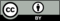 © CC BY 2021 Illustrative Mathematics®work suppliescostbox of 25 markers$5box of 100 crayons$8class librarycostset of 20 books about history$250story book (80 to choose from)$8special itemscostcarpet for the reading corner$65a class aquarium, with fish$159entertainmentcostboard games (40 to choose from)$15interactive computer games (math and reading)$75work suppliescostbox of 25 markers$5box of 100 crayons$8box of 60 pencils$5box of 5,000 pages of printer paper$40package of 10 pads of lined paper$15box of 50 pieces of construction paper$32class librarycostset of 20 books about history$250set of books about nature$400story book (80 choices)$8maps (5 choices: world, continent, North America, U.S. state, U.S. city) ​​​​​​$45special itemscostcarpet for the reading corner$65a class aquarium, with fish$150fish food for one month$15field trip to the zoo$350entertainmentcostpuzzles (30 choices)$12board games (40 choices)$15interactive computer games
(math and reading)$75